Российская ФедерацияРеспублика ХакасияТаштыпский районАдминистрация Бутрахтинского сельсоветаПОСТАНОВЛЕНИЕ« 15 »  10  2014 г.                             д.Бутрахты                                                №  93 О представлении и обнародованиисведений о расходах       В соответствии с Федеральным  законом от 02.03.2007 № 25-ФЗ «О муниципальной службе в Российской Федерации», Федеральным законом от 25.12.2008 № 273-ФЗ «О противодействии коррупции», Федеральным  законом от 03.12.2012 № 230-ФЗ «О контроле за соответствием расходов лиц, замещающих государственные должности, и иных лиц их доходам», Законом Республики Хакасия от 03.06.2013 № 48-ЗРХ «О контроле за соответствием расходов лиц, замещающих государственные должности Республики Хакасия, и иных лиц их доходам» (далее – Закон Республики Хакасия) постановляю:1. Утвердить  Положение о представлении сведений о расходах согласно приложению № 1.2. Утвердить  Перечень должностей, при замещении которых граждане обязаны представлять сведения о своих расходах, а также сведения о расходах членов своей семьи, согласно приложению № 2.3. Утвердить Порядок обнародования сведений о расходах, согласно приложению №3. 4. Контроль за исполнением настоящего постановления возложить на  специалиста  Тодозакову Т.М.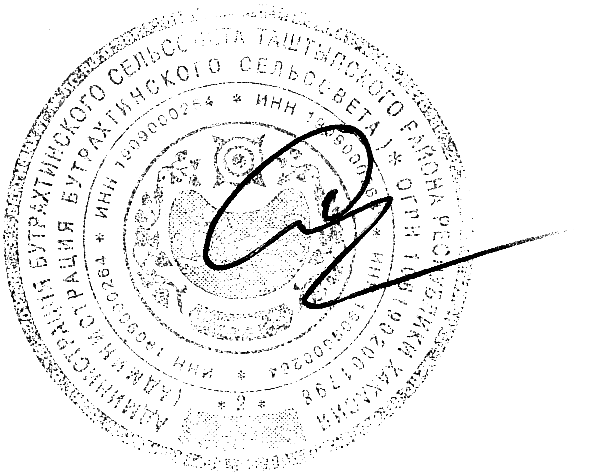 Глава  Бутрахтинского сельсовета               С.А.СултрековПриложение N 1к постановлению Администрации Бутрахтинского сельсоветаПОЛОЖЕНИЕО ПРЕДСТАВЛЕНИИ СВЕДЕНИЙ О РАСХОДАХ1. Настоящее Положение определяет порядок представления сведений о расходах муниципальными служащими администрации  Бутрахтинского сельсовета замещающими должности, включенные в Перечень должностей, при замещении которых граждане обязаны представлять сведения о своих расходах, а также сведения о расходах    членов своей семьи (далее - Перечень);2. Муниципальные служащие администрации  Бутрахтинского сельсовета, замещающие должности, включенные в Перечень (далее - лица, замещающие должности, включенные в Перечень), представляют сведения о своих расходах и сведения о расходах своих супруги (супруга) и несовершеннолетних детей.При представлении сведений о расходах лицо, замещающее должность, включенную в Перечень, представляет сведения о своих расходах, а также о расходах своих супруги (супруга) и несовершеннолетних детей по каждой сделке по приобретению земельного участка, другого объекта недвижимости, транспортного средства, ценных бумаг, акций (долей участия, паев в уставных (складочных) капиталах организаций), если сумма сделки превышает общий доход данного лица и его супруги (супруга) за три последних года, предшествующих совершению сделки, и об источниках получения средств, за счет которых совершена сделка. Сведения, предусмотренные настоящим пунктом, представляются ежегодно не позднее 30 апреля года, следующего за отчетным.3. Сведения о расходах, касающиеся супруги (супруга) и несовершеннолетних детей, предоставляются отдельно в отношении супруги (супруга) и каждого из несовершеннолетних детей.4. Сведения о расходах представляются по установленной Законом Республики Хакасия форме справки (далее - справка).5. Сведения о расходах представляются в кадровую службу  администрации   Бутрахтинского сельсовета.Прием указанных сведений осуществляется муниципальными служащими, уполномоченными главой Бутрахтинского сельсовета на получение и хранение справок (далее - уполномоченные лица).6. Представленные справки проверяются уполномоченным лицом на правильность оформления в присутствии лица, представляющего справку. Справки направляются в кадровую службу администрации Бутрахтинского сельсовета для анализа и последующего хранения.8. Сведения о расходах, представляемые в соответствии с настоящим Положением, являются сведениями конфиденциального характера, если федеральным законом они не отнесены к сведениям, составляющим государственную и иную охраняемую федеральными законами тайну.9. Муниципальные служащие, в должностные обязанности которых входит работа со сведениями о расходах, виновные в их разглашении или использовании в целях, не предусмотренных законодательством Российской Федерации и законодательством Республики Хакасия, несут ответственность в соответствии с законодательством Российской Федерации и законодательством Республики Хакасия.Приложение № 2к постановлению администрации Бутрахтинского сельсоветаПЕРЕЧЕНЬ ДОЛЖНОСТЕЙ, ПРИ ЗАМЕЩЕНИИ, КОТОРЫХ ГРАЖДАНЕ ОБЯЗАНЫ ПРЕДСТАВЛЯТЬСВЕДЕНИЯ О СВОИХ РАСХОДАХ, А ТАКЖЕСВЕДЕНИЯ О РАСХОДАХ ЧЛЕНОВ СВОЕЙ СЕМЬИГлава Бутрахтинского сельсоветаСпециалист 1 категорииПриложение № 3к постановлению администрации Бутрахтинского сельсоветаПОРЯДОКОБНАРОДОВАНИЯ СВЕДЕНИЙ О РАСХОДАХ1. Сведения о расходах, представленные должностными лицами, указанными в пункте 1 Положения о представлении сведений о расходах, утвержденного настоящим постановлением Администрации Бутрахтинского сельсовета, размещаются в информационно-телекоммуникационной сети Интернет на официальном сайте   Администрации Бутрахтинского сельсовета: бутрахты-сельсовет.рф (далее - официальный сайт) и предоставляются для опубликования общероссийским и республиканским средствам массовой информации согласно настоящему Порядку.2. На официальном сайте размещаются и общероссийским и республиканским средствам массовой информации предоставляются для опубликования сведения об источниках получения средств, за счет которых совершена сделка по приобретению земельного участка, другого объекта недвижимого имущества, транспортного средства, ценных бумаг, акций (долей участия, паев в уставных (складочных) капиталах организаций), если сумма сделки превышает общий доход служащего и его супруги (супруга) за три последних года, предшествующих совершению сделки.3. В размещаемых на официальном сайте и предоставляемых общероссийским и республиканским средствам массовой информации для опубликования сведениях о расходах, запрещается указывать:1) иные сведения (кроме указанных в пункте 2 настоящего Порядка);2) персональные данные супруги (супруга), детей и иных членов семьи должностного лица;3) данные, позволяющие определить место жительства, почтовый адрес, телефон и иные индивидуальные средства коммуникации должностного лица, его супруги (супруга), детей и иных членов семьи;4) данные, позволяющие определить местонахождение объектов недвижимого имущества, принадлежащих должностному лицу, его супруге (супругу), детям, иным членам семьи на праве собственности или находящихся в их пользовании;5) информацию, отнесенную к государственной тайне или являющуюся конфиденциальной.4. Сведения о расходах, указанные в пункте 2 настоящего порядка, за весь период замещения служащим должностей, включенных в Перечень, находятся на официальном сайте и ежегодно обновляются в течение 14 рабочих дней со дня истечения срока, установленного для их подачи.5. Размещение на официальном сайте сведений о расходах, представленных должностными лицами, указанными в пункте 1 настоящего Порядка, обеспечивается муниципальными служащими, уполномоченными главой   Бутрахтинского сельсовета  на получение и хранение указанных сведений.6. Муниципальные служащие, уполномоченные главой Бутрахтинского сельсовета  на получение и хранение сведений о расходах:1) в течение 3 дней со дня поступления запроса от общероссийского или республиканского средства массовой информации сообщают о нем должностному лицу, в отношении которого поступил запрос;2) в течение 7 дней со дня поступления запроса от общероссийского или республиканского средства массовой информации обеспечивают предоставление ему сведений, указанных в пункте 2 настоящего Порядка, в том случае, если запрашиваемые сведения отсутствуют на официальном сайте.